23 ноября 2017 года в лицее прошёл районный семинар  «Системно-деятельностный подход в обучениикак методологическая основа внедрения ФГОС.»Перед гостями семинара с приветственным словом выступила директор лицея Карпенко Г.М. и  заместитель директора по УВР Селезенева О.О. Далее слово предоставили педагогам – экспериментаторам. В теоретической части руководитель творческой группы Яковлева И.А. рассказала о направлениях, над которыми работает лицей в рамках экспериментальной деятельности, о важности и практической значимости данной работы, а также о методической поддержке, которую оказывает педагогам  Центр системно-деятельностной педагогики «Школа 2000..».  Учитель начальных классов Зимаева Е.А. более подробно познакомила коллег с  курсом «Каллиграфия цифр», апробацией которого занимается лицей.  Были показаны видеофрагменты занятий по данному курсу. В практической части семинара  были показаны занятия по надпредметному курсу «Мир деятельности в 1 «Б», 1»Г», 2 «А» классах,  педагогами Хворостухиной С.А., Узбяковой С.А., Ермолаевой Н.И. 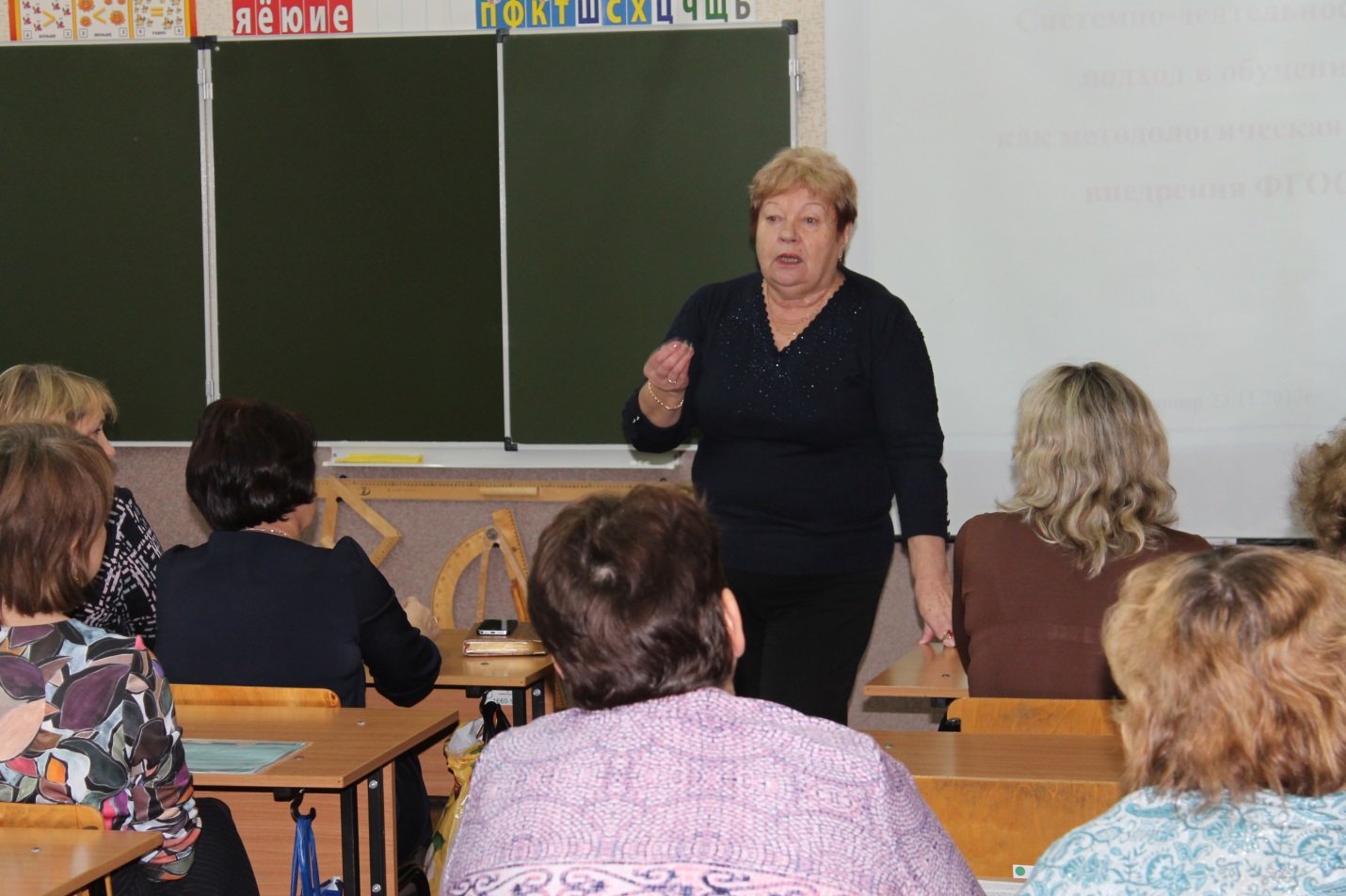 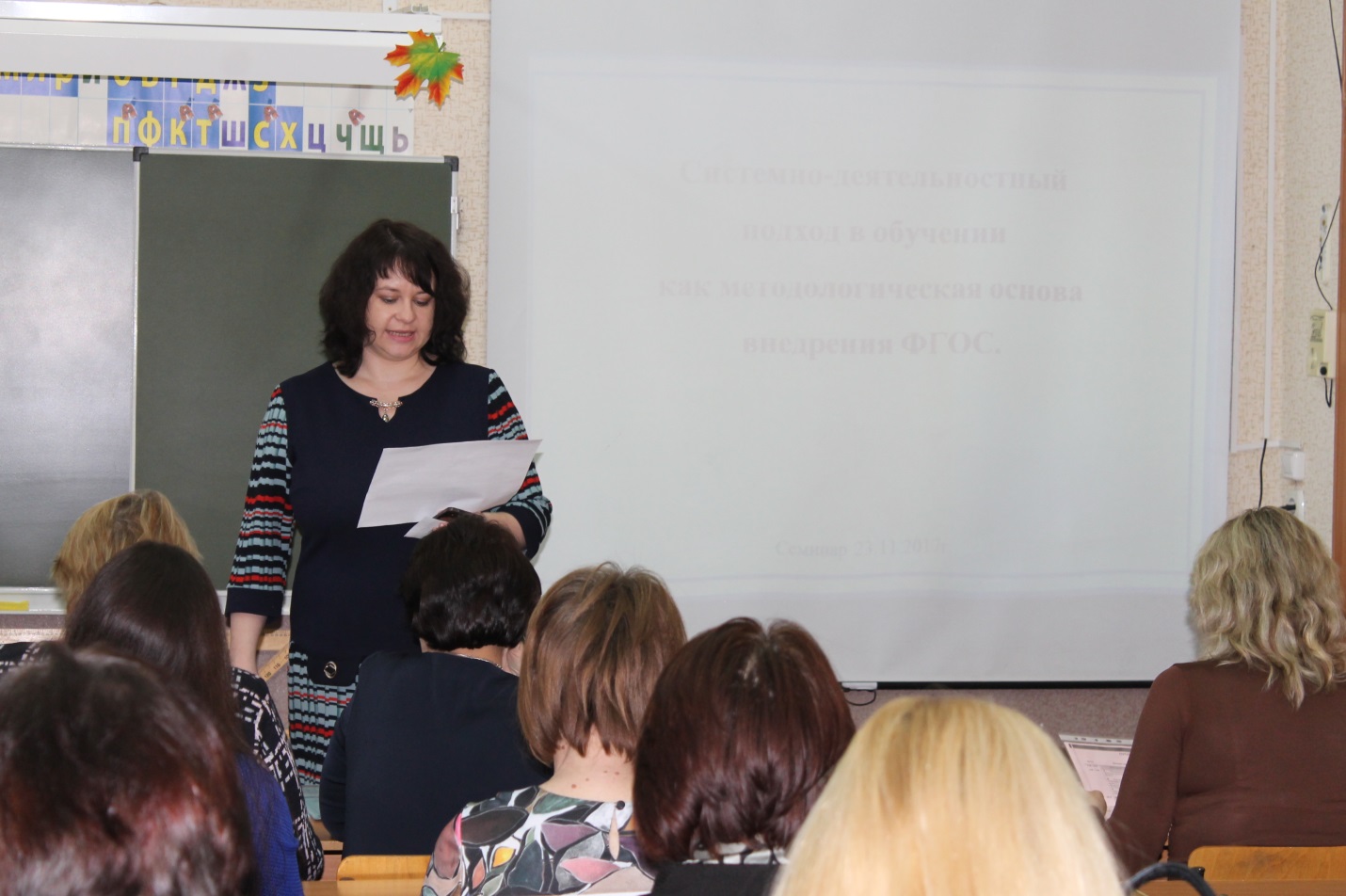 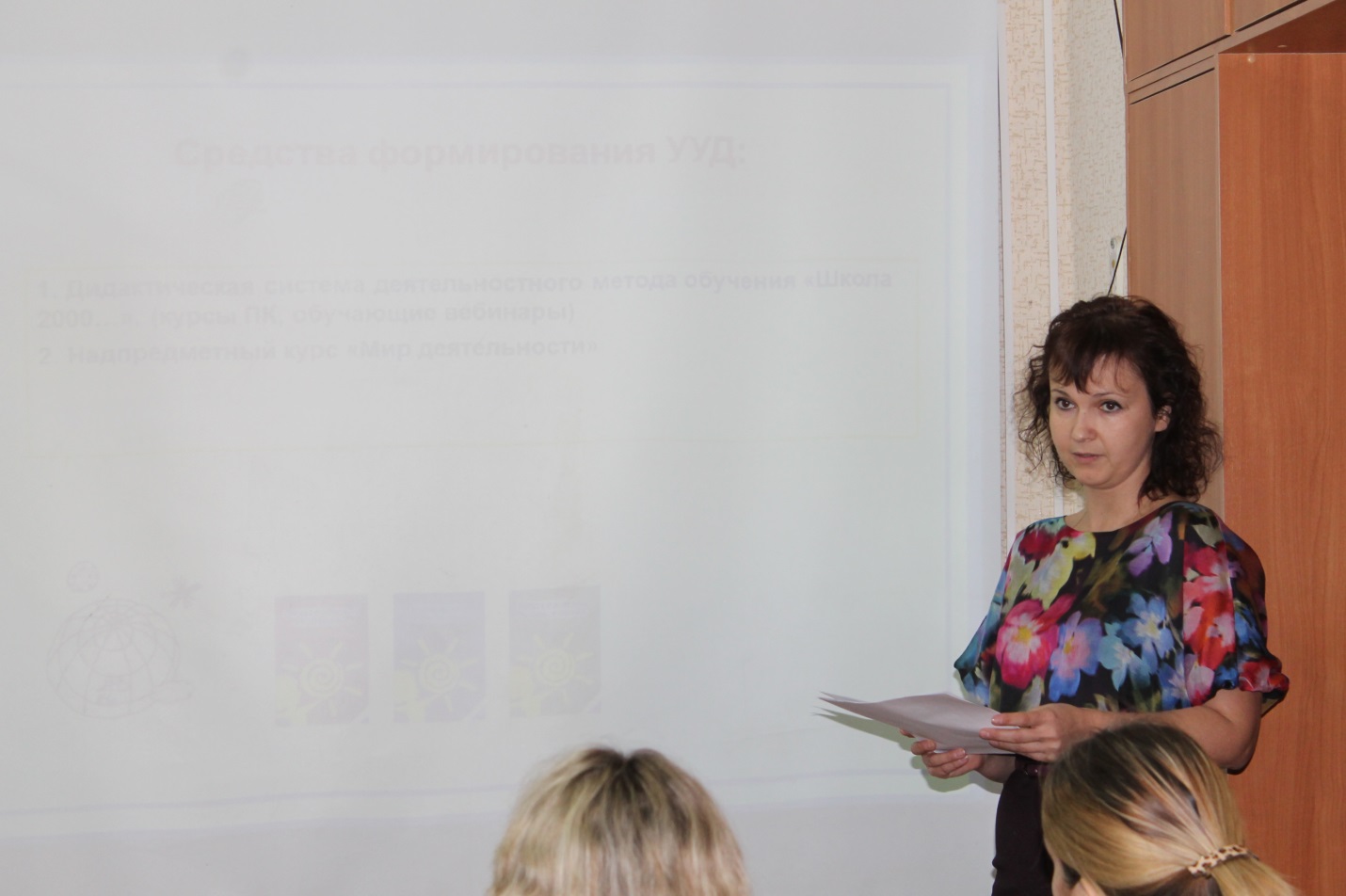 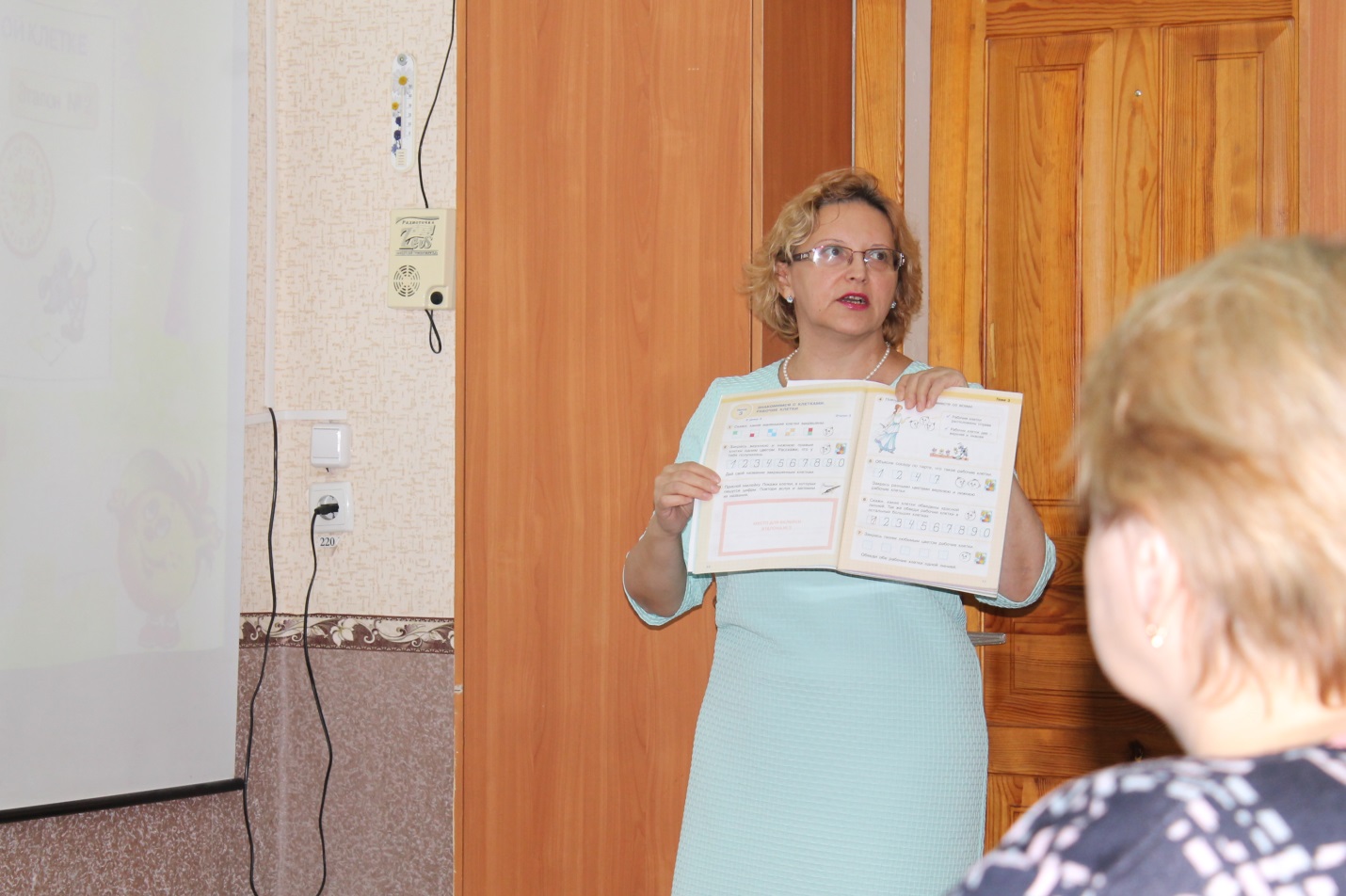 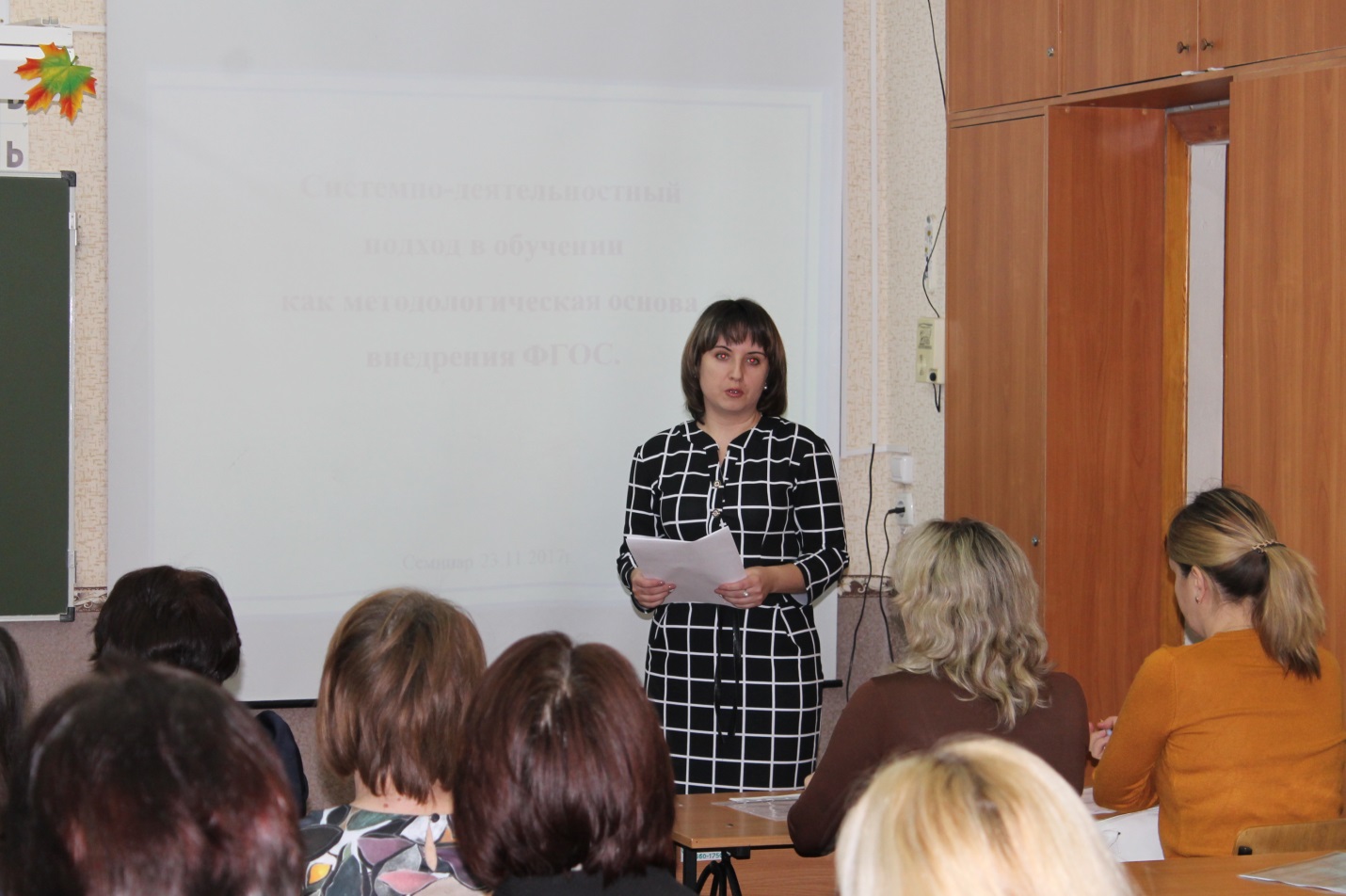 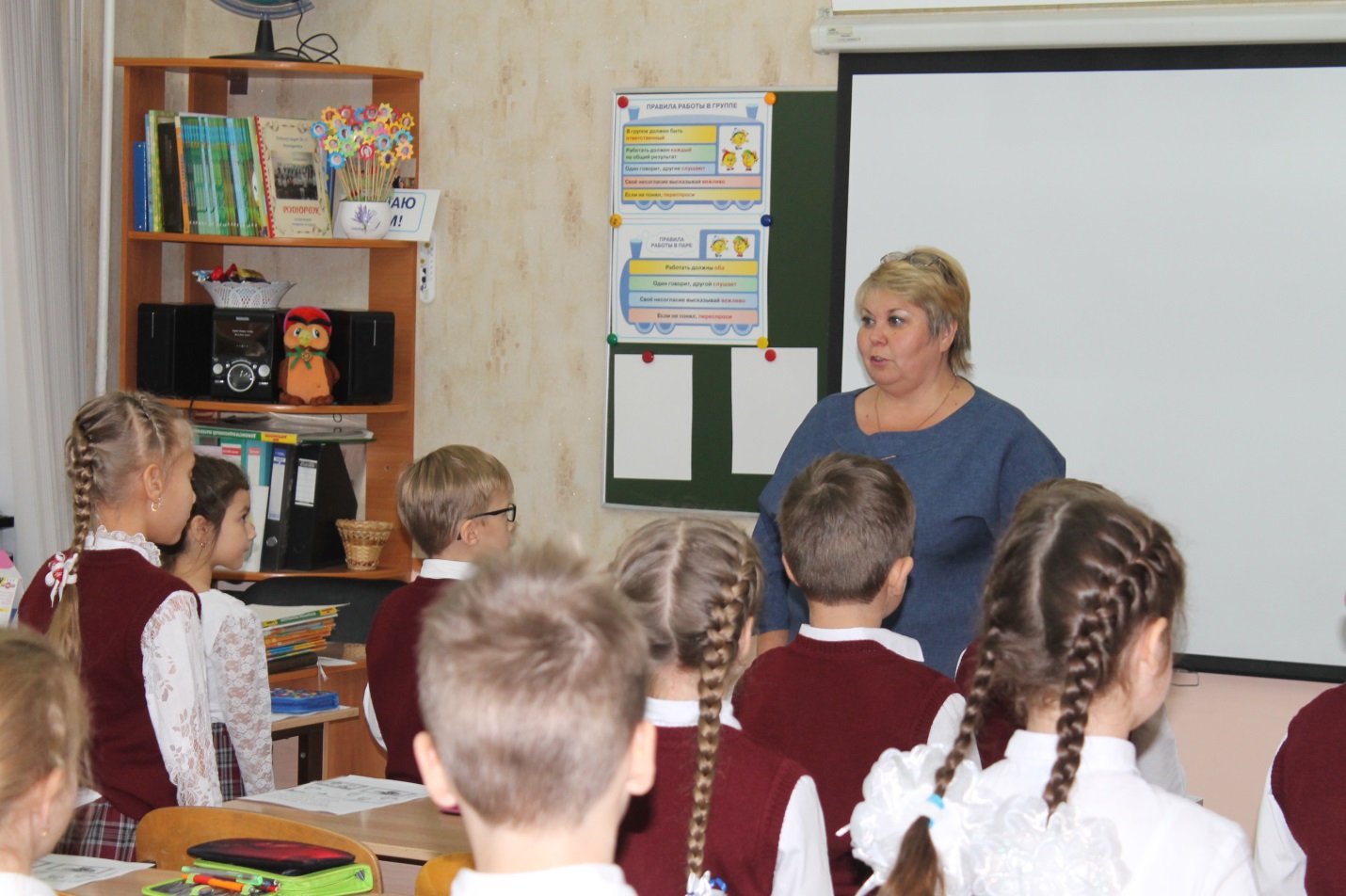 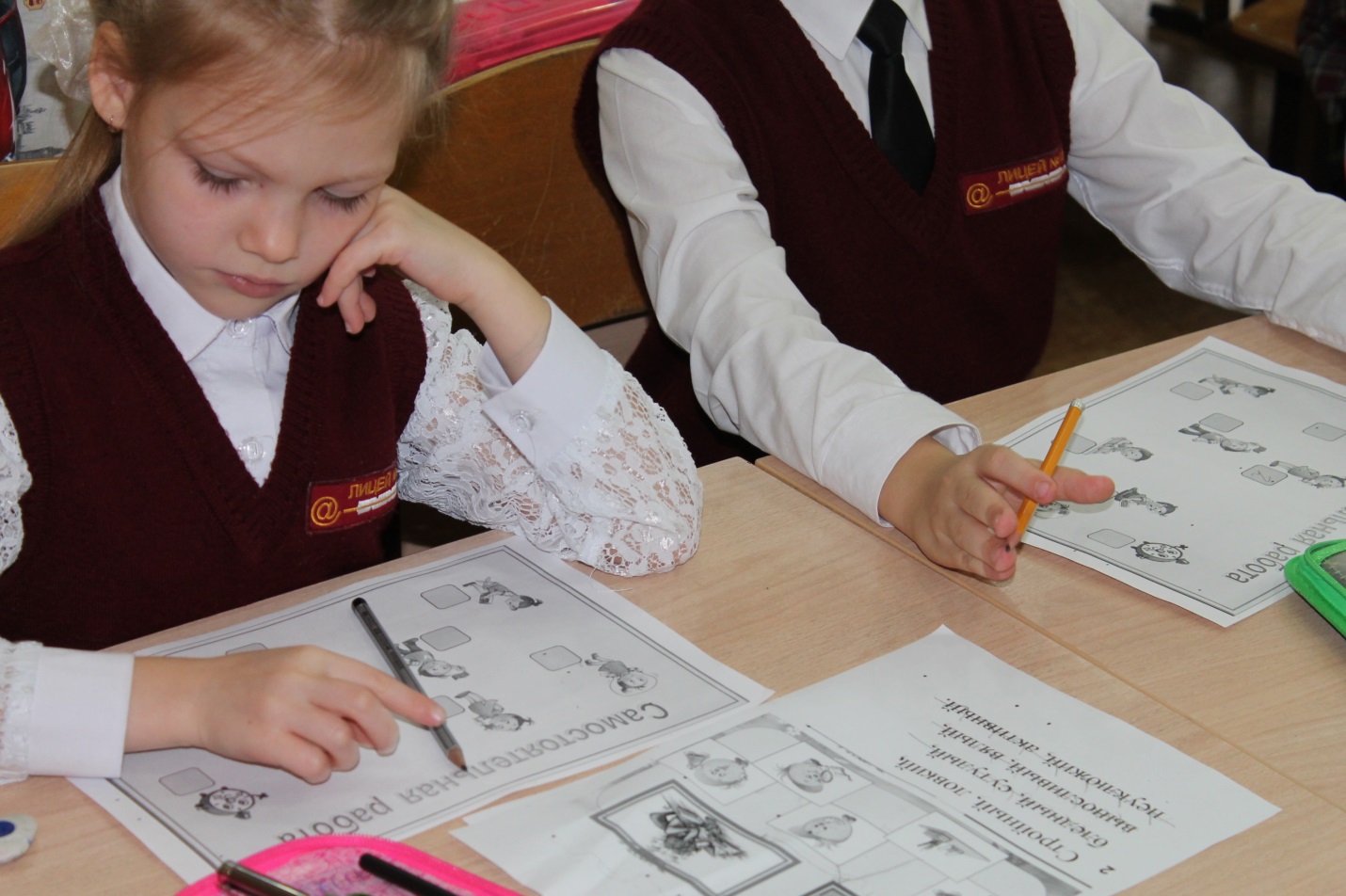 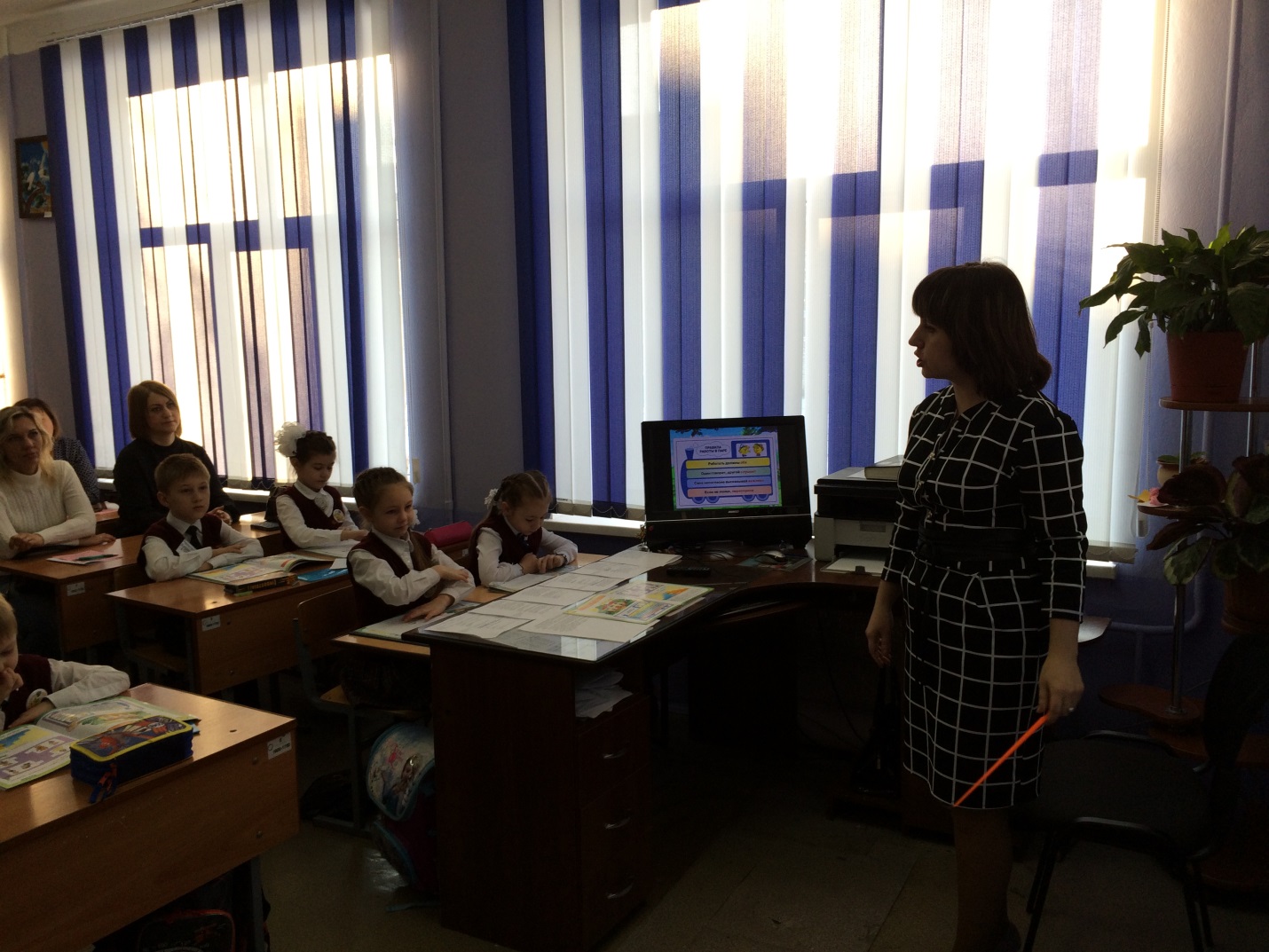 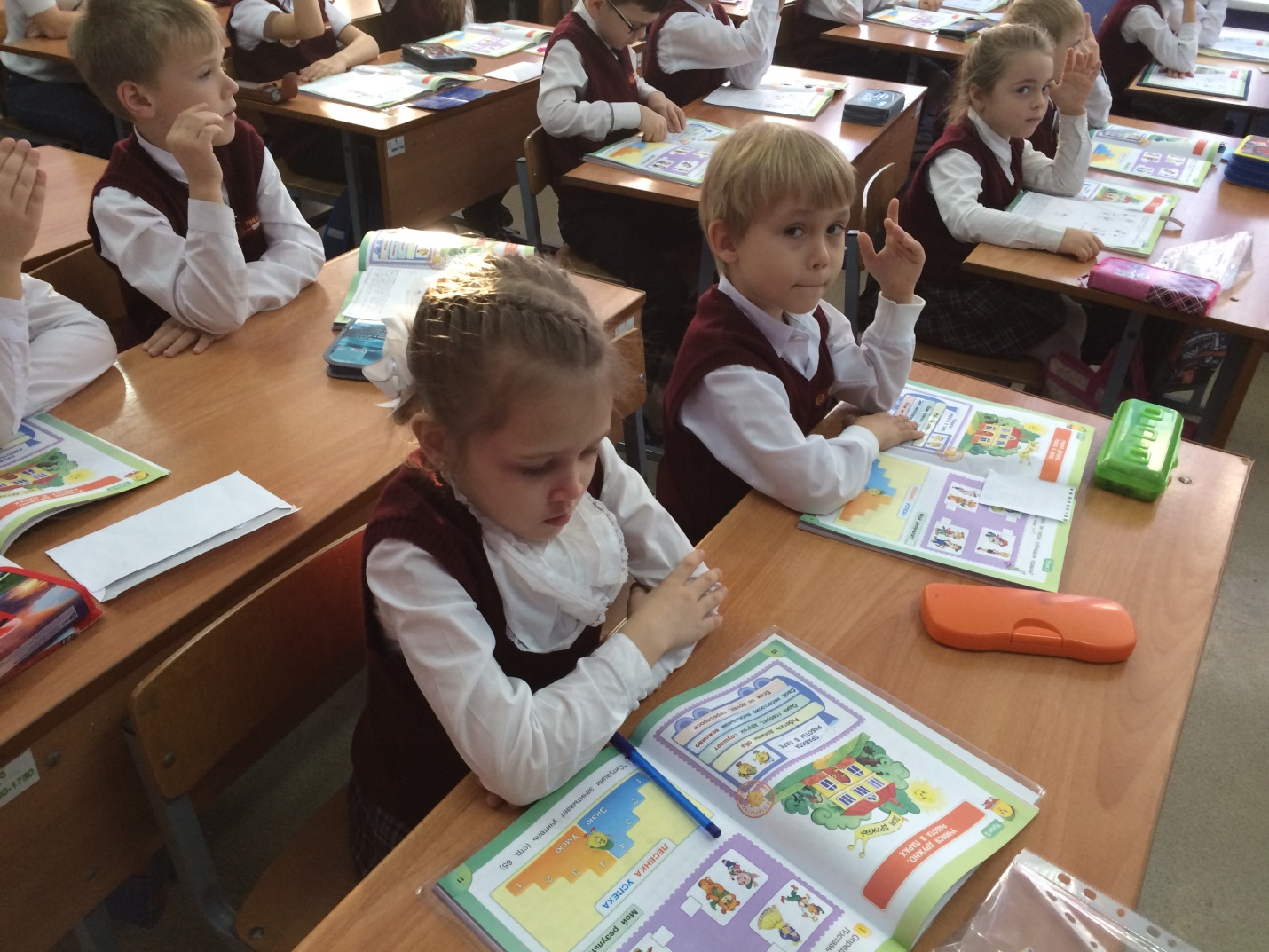 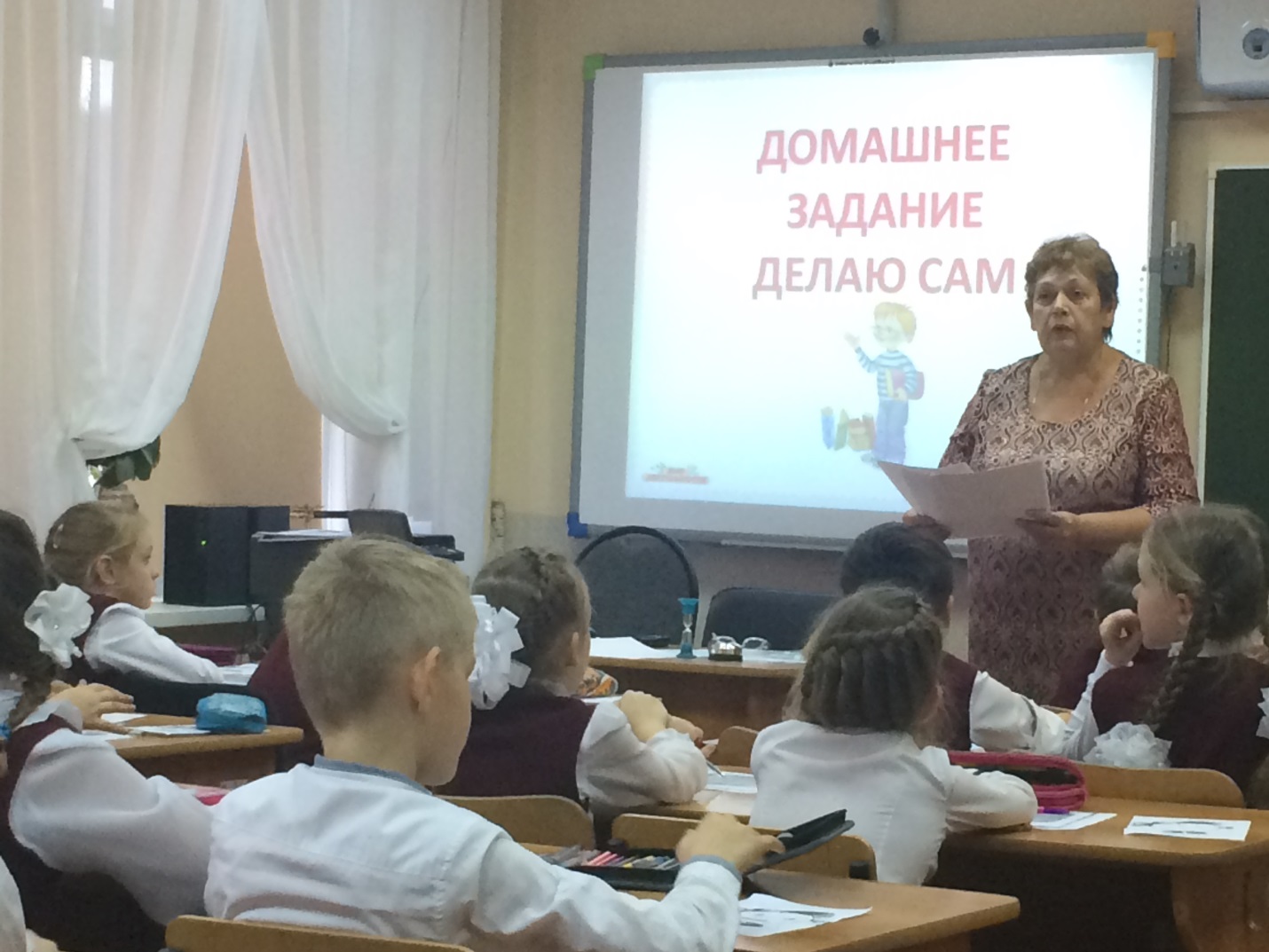 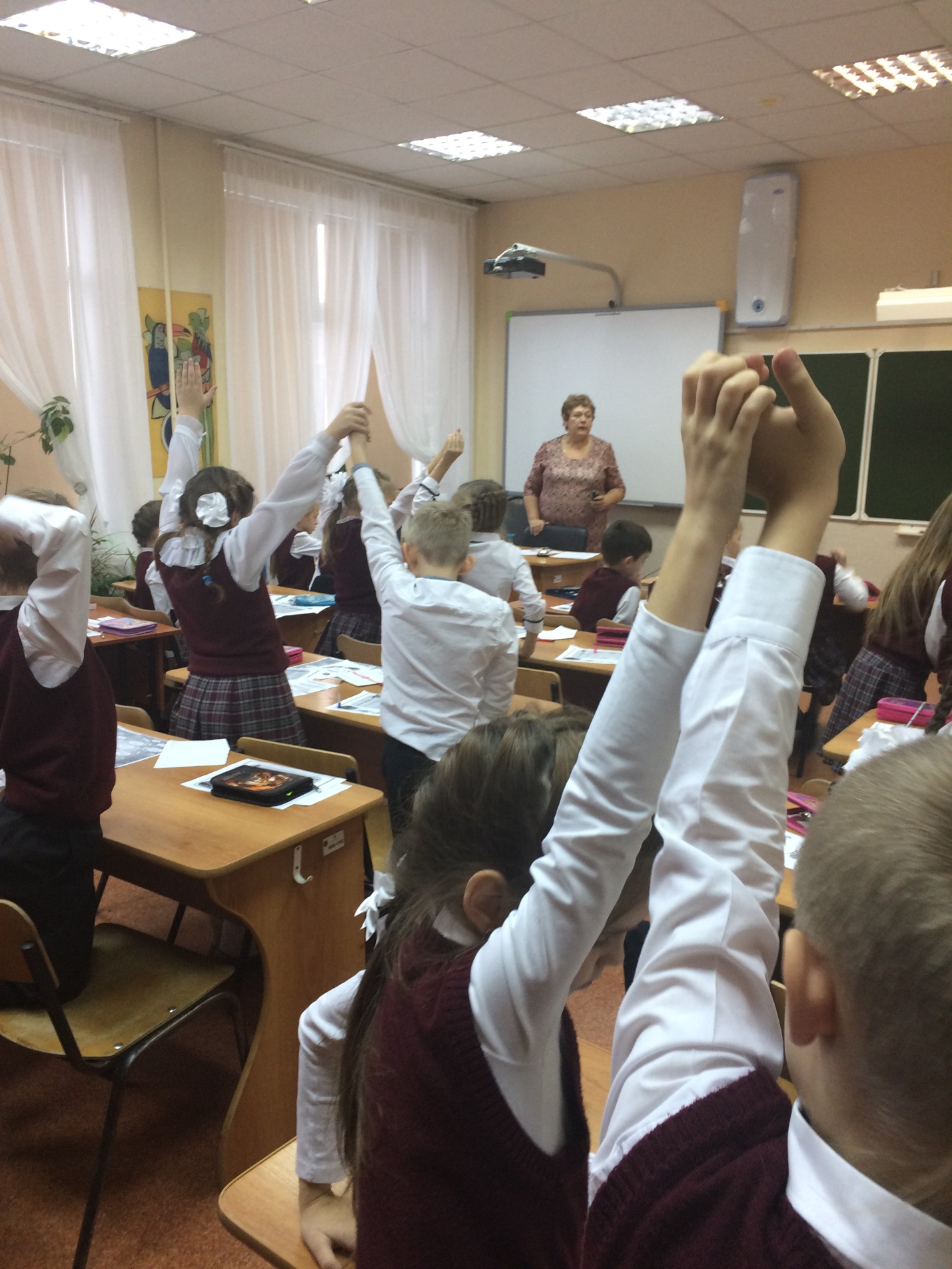 